PERNYATAAN KEASLIAN SKRIPSI	Dengan ini menyatakan bahwa skripsi yang saya tulis sebagai salah satu syarat untuk memperoleh gelar Sarjana Pendidikan dan diajukan pada Jurusan Manajemen Pendidikan Islam Fakultas Tarbiyah dan Keguruan Universitas Islam Negeri Sultan Maulana Hasanuddin Banten ini sepenuhnya asli merupakan hasil karya tulis ilmiah saya pribadi.	Adapun tulisan maupun pendapat orang lain yang terdapat dalam skripsi  ini telah saya sebutkan kutipannya secara jelas sesuai dengan prosedur keilmuan yang berlaku dibidang penulisan karya ilmiah. 	Apabila dikemudian hari terbukti bahwa sebagian atau keseluruhan isi skripsi ini merupakan hasil perbuatan plagiarisme atau mencontek karya tulis orang lain saya bersedia untuk menerima sanski berupa pencabutan gelar kesarjanaan yang saya terima ataupun sanski akademik lain sesuai dengan peraturan yang berlaku.Serang, 05 April 2019Siti Nur Ufudiah					  NIM	: 152500105ABSTRAKNama : Siti Nur Ufudiah, NIM: 152500105, Judul Skripsi : Implementasi Tata Naskah Dinas di Kantor Badan Pusat Statistik Kota Serang.Penelitian dilakukan di kantor BPS Kota Serang yang melibatkan beberapa pegawai BPS, diantaranya adalah Kepala BPS, Kasubag Tata Usaha, Staff Subag Tata Usaha, Kepala Seksi Statistik distribusi, Kepala Seksi IPDS, dan KSK (Koordinator Statistik Kecamatan) mengenai pengelolaan surat masuk dan surat keluar yang belum sesuai dengan prosedur yang ada. Di dalam suatu instansi atau organisasi kegiatan interaksi berkomunikasi dapat dilakukan secara lisan dan tulisan, dalam memenuhi kebutuhan komunikasi surat menyurat merupakan salah satu kegiatan bahasa yang dilakukan dengan interaksi tulis. Kedudukan dan fungsi surat sangat penting bagi suatu lembaga instansi, lembaga sekolah bahkan organisasi sekalipun. Kegiatan surat menyurat didasarkan pada maksud tertentu dalam proses pemberian informasi. Selain itu surat memiliki kegunaan yang sangat penting. Dalam rangka menciptakan kelancaran komunikasi kedinasan yang efektif dan efisien dilingkungan Badan Pusat Statistik (BPS), diperlukan berbagai persyaratan yang berkaitan dengan mekanisme, asas, tata cara penyiapan dan pembahasan, teknik penyusunan maupun pemberlakuan surat masuk dan surat keluar, sehingga tercipta adanya keterpaduan dalam penyusunan surat masuk dan surat keluar dilingkungan BPS.Kata Kunci: Surat Masuk, Surat Keluar, Kearsipan. KEMENTRIAN AGAMA REPUBLIK INDONESIA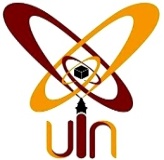 UNIVERSITAS ISLAM NEGERI “SULTAN MAULANA HASANUDDIN” BANTENFAKULTAS TARBIYAH DAN KEGURUANJl. Syekh Nawawi Al-Bantani Kp. Andamu’i Kel. Sukawana Kec. Curug Kota Serang 42171Web Site: http://ftk.iainbanten.co.id Email: ftkiainbanten@yahoo.comAssalamu’alaikum Wr.Wb.Dipermaklumkan dengan hormat, bahwa setelah membaca dan mengadakan perbaikan seperlunya, maka kami mendapatkan bahwa skripsi saudari SITI NUR UFUDIAH, NIM :152500105, dengan Judul: Implementasi Tata Naskah Dinas di Kantor BADAN PUSAT STATISTIK Kota Serang, telah memenuhi syarat untuk melengkapi ujian munaqosah pada Jurusan Manajemen Pendidikan Islam Fakultas Tarbiyah dan Keguruan UIN Sultan Maulana Hasanuddin Banten.Demikian atas segala perhatian Bapak, kami mengucapkan terima kasih.Wassamu’alaikum Wr.Wb.			Serang, 05 April 2019PENGESAHANIMPLEMENTASI TATA NASKAH DINAS DI KANTOR BADAN PUSAT STATISTIK KOTA SERANGDiajukan Oleh :SITI NUR UFUDIAHNIM : 152500105MenyetujuiMengetahuiPENGESAHANSkripsi a.n SITI NUR UFUDIAH, NIM : 152500105 yang berjudul “Implementasi Tata Naskah Dinas di Kantor Badan Pusat Statistik Kota Serang” telah diujikan dalam sidang Munaqosyah Universitas Islam Negeri Sultan Maulana Hasanuddin Banten, pada tanggal 7 Mei 2019.Skripsi tersebut telah disahkan dan diterima sebagai salah satu syarat untuk memperoleh gelar Sarjana Pendidikan Manajemen Pendidikan Islam (S.Pd) pada Fakultas Tarbiyah dann Keguruan Universitas Islam Negeri Banten. Serang, 7 Mei 2019Anggota :PERSEMBAHANSkripsi ini saya persembahkan terutama untuk kedua orang tuaku yang sangat saya cintai yaitu ayahanda MASWAD dan ibunda tersayang ASMINAH dan untuk kakakku IKHWAN, S.E serta adik-adiku. Dan skripsi ini saya persembahkan untuk seseorang yang telah membantu dan mensuport dalam segala hal semoga Allah memberikan keberkahan dan membalas segala kebaikannya yang rela menemani dalam segala situasi dan kondisi apapun. salam sayang dan kasihku untuk keluarga besar tercinta terimakasih atas curahan kasih sayang dan motivasinya sehingga terselesaikannya studiku sampai selesai. MOTTO“Patience is needed when you want to achieve a success”. (Kesabaran sangat dibutuhkan saat anda ingin mencapai sebuah kesuksesan.)DAFTAR RIWAYAT HIDUPPenulis yang bernama SITI NUR UFUDIAH dilahirkan di Serang pada tanggal 27 Juni 1997, penulis merupakan anak kedua dari enam bersaudara. Dari ayahanda  Maswad dan ibunda Asminah, yang beralamat di Kp. Kerasikan Calung 09/02 Kel. Curug Manis Kec. Curug Kota. Serang Prov. Banten.	Adapun pendidikan yang pernah ditempuh yaitu SD Negeri Curug Manis lulus pada tahun 2009, Madrasah Tsanawiyah Negeri 2 Kota Serang lulus pada tahun 2012, SMK Nurul Huda Baros lulus pada tahun 2015, dan pada tahun 2015 melanjutkan ke perguruan tinggi Universitas Islam Negeri Sultan Maulana Hasanuddin Banten, pada Fakultas Tarbiyah dan Keguruan jurusan Manajemen Pendidikan Islam.KATA PENGANTAR	Segala puji bagi ALLAH SWT, Tuhan yang telah memberikan kehidupan kepada mahluknya, Shalawat serta salam senantiasa tercurahkan kepada Nabi Muhammad SAW, suri tauladan dan pemimpin umat serta pembawa petunjuk kearah yang lebih baik dari jalan sebelumnya.	Dalam menyelesaikan skripsi ini yang berjudul Implementasi Tata Naskah Dinas di Kantor BADAN PUSAT STATISTIK Kota Serang, Banyak pihak yang membantu, mendorong dan membimbing penulis. Pada kesempatan yang baik ini penulis ingin menyampaikan banyak terimakasih yang sebesar-besarnya dan penghargaan yang setinggi-tingginya kepada :Bapak Prof. Dr. H. Fauzul Iman, M.A. Rektor UIN Sultan Maulana Hasanuddin Banten.Bapak Dr. H. Subhan, S. Ag., M. Ed Dekan Fakultas Tarbiyah dan Keguruan UIN Sultan Maulana Hasanuddin Banten.Bapak Dr. Supardi, M.Pd, Ph.D Ketua Jurusan Manajemen Pendidikan Islam.Bapak Prof. Dr. Darwyan Syah, M.Pd., Ph.D. Pembimbing I dan Ibu Rosidah, M.A. Pembimbing II, yang telah memberikan bimbingan dan saran-saran kepada penulis selama penyusunan skripsi ini. Bapak dan ibu dosen UIN Sultan Maulana Hasanuddin Banten, terutama yang telah mengajar dan mendidik penulis selama kuliah di kampus tercinta.Kepala Badan Pusat Statistik Kota Serang serta segenap pegawai yang telah megizinkan penulis melakukan penelitian.Ucapan terima kasih kepada kelurga khususnya kedua orang tua tercinta yang telah mendidik dan membesarkan penulis dengan tulus. Serta kepada sahabat serta rekan-rekan yang telah memberikan motivasi serta semangatnya hingga penulis mampu menyelesaikan penyusunan skripsi ini.Semua pihak yang membantu kelancaran dalam penyusunan skripsi ini, baik secara langsung maupun tidak langsung.Atas segala bantuan yang telah diberikan, penulis berharap semoga Allah SWT membalasnya dengan pahala yang berlimpah. Aamiin.Penulis juga menyadari bahwa skripsi ini masih jauh dari kesempurnaan baik dari segi isi maupun metodologi penulisannya. Untuk itu, kritik dan saran dari pembaca sangat penulis harapkan guna perbaikan selanjutnya. Semoga skripsi ini bermanfaat, khususnya bagi penulis dan umumnya bagi pembaca, semoga amal baik kita semua diterima dan mendapatkan balasan yang terbaik dari Allah SWT. Aamiin.Serang, 05 April  2019						Penulis, Siti Nur Ufudiah							 NIP	: 152500105DAFTAR ISIPERNYATAAN KEASLIAN SKRIPSI 	iABSTRAK 	iiNOTA DINAS 	iiiPERSETUJUAN PEMBIMBING 	ivPENGESAHAN 	vPERSEMBAHAN 	viMOTTO 	viiDAFTAR RIWAYAT HIDUP 	viiiKATA PENGANTAR 	ixDAFTAR ISI 	xiDAFTAR TABEL 	xivDAFTAR GAMBAR 	xvDAFTAR LAMPIRAN 	xviBAB  I  PENDAHULUANLatar Belakang Masalah	1Identifikasi Masalah	8Batasan Masalah	9Rumusan Masalah	9Tujuan Masalah	10Manfaat Penilaian	11Sistematika penulisan	12BAB II LANDASAN TEORITata Persuratan dalam Perspektif Islam	13Tata Persuratan	15Pengertian Surat	17Fungsi Surat	19Macam/jenis Surat	22Bagian-Bagian Surat	25Bentuk-Bentuk Surat	28Prosedur Pengelolaan Surat	32Pengelolaan Surat Masuk	32Pengelolaan Surat Keluar	36Arsip dan Kearsipan	40Pengertian arsip dan Kearsipan	40Peralatan Pengelolaan Arsip	40Fungsi dan Tujuan Arsip	46Pemeliharaan dan Pengamanan Arsip	47Penelitian Terdahulu	53Kerangka Berfikir	53BAB III METODOLOGI PENELITIANWaktu Dan Tempat Penelitian	541. Tempat Penelitian	542. Waktu Penelitian	54Metode Penelitian	56Populasi dan Sampel Penelitian	58Instrumen dan Tekhnik Pengumpulan Data	60Instrumen	60Pengumpulan Data	60Analisis Data	61Uji Keabsahan Data	63BAB IV HASIL PENELITIAN DAN PEMBAHASANHasil Penelitian	69Deskripsi Umum Tempat Penelitian	69Deskripsi Data Hasil Penelitian	74BAB V PENUTUP Kesimpulan	92Saran	96DAFTAR PUSTAKALAMPIRAN-LAMPIRANDAFTAR TABELDAFTAR GAMBARDAFTAR LAMPIRANNomorLampHal:	:  :-SkripsiUsulan Ujian Skripsia.n. Siti Nur Ufudiah  NIM: 152500105Kepada YthDekan Fak. Tarbiyah dan Keguruan UIN “SMH” BantenDi-               SerangPembimbing IPembimbing IIProf. Dr. Darwyan Syah, M.Pd.,Ph.DNIP : 19600222 199203 1 002Rosidah, M.ANIP : 19780317 201101 2 005Pembimbing IPembimbing IIProf. Dr. Darwyan Syah, M.Pd.,Ph.DNIP : 19600222 199203 1 002Rosidah, M.ANIP : 19780317 201101 2 005DekanFakultas Tarbiyah dan KeguruanKetua JurusanManejemen Pendidikan IslamDr. H. Subhan, M.EdNIP : 19680910 200001 1 001Dr. Supardi, M.Pd, Ph.DNIP : 19680620 199603 1 003Ketua Merangkap AnggotaDr. Supardi,M.Pd,Ph.DNIP. 19680620 199603 1 003Sekertaris Merangkap AnggotaJuhji, M.Pd  NIDN. 20210981 02Penguji 1Drs. H. Habudin, M. M.PdNIP. 19630201 199403 1 002Penguji  IIDr. Ali Muhtarom, M,SiNIP. 19800525 201101 1 012Pembimbing IProf. Dr. Darwyan Syah, M.Pd.,Ph.D.NIP : 19600222 199203 1 002Pembimbing IIRosidah, M.A.NIP : 19780317 201101 2 005Tabel 3.1Jadwal Penelitian .....................................................57Gambar 4.1Buku Agenda…………….............................................77Gambar 4.2Lembar Disposisi……………………………………...77Gambar 4.3Folder  Arsip…………………………………………..78Gambar 4.4Pembuatan Surat  Keluar Bagian TU………………….80Gambar 4.5Tahap Pemeriksaan…………………………………….81Gambar 4.6Tahap Revisi…………………….……………………..81Gambar 4.7Agenda Surat Keluar Berbasis IT.……………………..82Gambar 4.8Tahap Akhir Penandatanganan Kepala BPS…………..82Gambar 4.9Aalat Scanner…………………………………………..85Gambar 4.10Printer…………….…………………………………….85Gambar 4.11Stapler…………….……………………………………85Gambar 4.12Filling Cabinet…..……………………………………..85Gambar 4.13Lemari Arsip Kayu……………………………………..86Lampiran 1 Pedoman Wawancara ........................................................100Lampiran 2Hasil Wawancara ..............................................................101Lampiran 3Struktur Organisasi Kantor BPS Kota Serang....................102Lampiran 4Daftar Pegawai Kantor BPS Kota Serang ..........................103Lampiran 5Foto Dokumentasi Kegiatan Penelitian ..............................104Lampiran 6Aktivitas Pembimbingan Skripsi…………………………105Lampiran 7Surat Keputusan Pembimbingan Skripsi…………………106Lampiran 8Surat Keterangan Telah Melaksanakan Penelitian ………108